(T* ADVOKÁTNÍ KANCELÁŘQ SEKANINA- ŠMÍD& PARTNEŘISmlouva o díloč. 0011/2017Smluvní stranySkákejte CZ s.r.o.,IČ: 22798790 DIČ: CZ 22798790,se sídlem Josefův Důl č. ev. 216, PSČ 468 44, bankovní spojení: č. účtu: „zhotovitel"a27. mateřská škola PlzeňIČ:70941319se sídlem: Dvořákova 4, 301 00 Plzeň jednající: Bc. Pavlína Ostrovská, ředitelka 27. MŠosoba pověřená správou trampolíny: Bc. Pavlína Ostrovská, ředitelka 27. MŠosoba pověřená udávat zhotoviteli závazné pokyny při realizaci díla: Bc. Pavlína Ostrovská,ředitelka 27. MŠosoba pověřená převzetím díla: Bc. Pavlína Ostrovská, ředitelka 27. MŠ dále jen jako „objednatel"uzavřeli níže uvedeného dne, měsíce a roku
tuto smlouvu o dílodle § 2586 a násl. zákona č. 89/2012 Sb., občanský zákoníkPředmět dílaZhotovitel se zavazuje na svůj náklad a nebezpečí k dopravě a instalacivzduchové trampolíny typu „A" o rozměrech 6,57m x 6,6 m a dále dle bodu I. 2. této smlouvy (dále jen „trampolína nebo předmět díla")Předmět díla zahrnuje následující:plachtu trampolíny typu A, tzn. 3 pruhy, ve standardní barevné kombinaci výrobce viz nabídkapříslušenství trampolíny pro vlastní montáž, tzn. kompletní kotvící systém, vzduchový ventilátor (kompresor) vč. ochranné bedny a přívod vzduchu k trampolíněk trampolíně bude doložena kopie certifikátu TÚV, Prohlášení shody dodavatele a Instrukce pro provoz a údržbu (dále jen „Provozní kniha");Nadstandardní úpravy stávajícího terénu a vytvoření nadstandardních bezpečnostníchpovrchů (např. navezení přírodního dopadového materiálu nebo instalace pryžových povrchů) nejsou předmětem díla a jejich zhotovení si zajistí případně objednatel po dokončení instalace trampolíny. 		__		 	 	 	Objednatel závazně určuje, že místem plnění předmětu díla je pozemek nacházející se v zahradě 27. mateřské školy v Plzni, na adrese objednatele viz výše.Smluvní strany si dohodly termín montáže díla nejpozději do 4 týdnů od podpisu této smlouvy. V tomto termínu se zhotovitel zavazuje provést montáž a dopravu díla na místo určené objednatelem dle čl. I odst. 4 této smlouvy.II. Cena díla a způsob fakturace1. Cena díla se skládá z:- vzduchová trampolína typ A specifikovaná v čl. I odst. této smlouvy je 66.500,- Kč bez DPHmontáž trampolíny 17.500,- Kč bez DPH doprava trampolíny 6.000,- Kč bez DPHCena celkem bez DPH	90.000,- KčDPH 21%	18.900,-KčCena celkem vč. DPD	108.900DPH bude účtováno dle platné a příslušné sazby zákona o DPH. V případě, že se bude jednat o plnění v režimu přenesené daňové povinnosti dle § 92e zákona č. 235/2004 Sb. ve znění pozdějších předpisů (dále jen zákon o DPH) nebude k ceně účtována sazba DPH, neboť výši daně je povinen doplnit a přiznat objednatel, pro kterého bylo plnění uskutečněno.Cena je stanovena dohodou podle zákona č. 526/1990 Sb. o cenách, ve znění pozdějších předpisů.Po zhotovení a převzetí díla bude vystavena konečná faktura za předmět plnění díla v plné výši ceny díla se splatností 15 dní.Do doby úplného zaplacení celé ceny díla je předmět díla specifikovaný včl. I této smlouvy ve výlučném vlastnictví zhotovitele. Vlastnictví k dílu přechází na objednatele až po úplném zaplacení celé ceny díla. Objednatel od okamžiku smontování díla na místě plnění odpovídá zhotoviteli za škodu, poškození a zničení předmětu díla.V případě nezaplacení, byť i části ceny díla objednatelem ve lhůtě splatnosti je zhotovitel oprávněn od smlouvy odstoupit a dílo na náklady objednatele demontovat a tyto náklady započíst vůči již uhrazené ceně díla, v případě odstoupení od smlouvy pro neuhrazení byť i části díla je objednatel povinen uhradit zhotoviteli cenu montáže a dopravy díla (dle čl. II odst. 1 této smlouvy), kdy tyto se započítávají vůči již uhrazené ceně díla, kterou by po odstoupení od smlouvy měl zhotovitel objednateli vracet.III. Povinnosti a práva zhotoviteleZhotovitel se zavazuje dílo dodat na místo určené objednatelem dle čl. I odst. 4 této smlouvy a provést na tomto místě jeho montáž v prostoru, který objednatel (nebo pověřený pracovník objednatele) před započetím montáže díla závazně určí. Předpokládaná doba montáže díla je 1 - 2 dny. Zhotovitel provede montáž díla na místě dodání průběžně dle svých možností. Montáž bude prováděna v závislosti na povětrnostních podmínkách a počasí - objednatel bere na vědomí, že v případě nepříznivého počasí a povětrnostních podmínek po dobu 5 dnů před sjednaným termínem montáže nebude možné montáž díla provést a zavazuje se se zhotovitelem dohodnout na náhradním termínu montáže díla. Objednatel bere na vědomí, že k montáži díla je nezbytné, aby přístupová trasa a samotné místo montáže nebylo podmáčeno tak, že by byl znemožněn vjezd přepravních prostředků a techniky zhotovitele nebo by byla výrazně ztížena manipulace s instalovanými prvky, z nichž zhotovitel dílo sestavuje.Po dobu realizace předmětu díla je zhotovitel oprávněn umístit na oplocení, či jiném vhodném místě v místě plnění informační tabuli o prováděném díle a o své firmě.V případě nepříznivých klimatických podmínek pro osazení trampolíny bude trampolína objednatelem převzata a uskladněna na vhodném místě. 0 předání trampolíny objednateli bude proveden písemný zápis.IV. Povinnosti a práva objednatelePo dobu trvání montáže díla umožní objednatel pracovníkům zhotovitele vjezd na pozemek k vlastnímu místu instalace přiměřenou technikou (mini bagr a malé nákladní auto], napojení na el. síť 230 V a používání sociálního zařízení, pokud to místní podmínky dovolují, a to na svůj náklad.Objednatel převezme dílo bezodkladně, nejpozději do 2 pracovních dnů od data, kdy byl k převzetí díla zhotovitelem vyzván. Předání díla je provedeno formou předávacího protokolu. Při předání díla předá zhotovitel objednateli „Provozní knihu" a provede základní proškolení osoby pověřené správou trampolíny. Toto proškolení je zahrnuto v ceně díla. Pokud osoba pověřená správou trampolíny nebude při předání díla přítomna, může se její proškolení konat v náhradním termínu v sídle zhotovitele.Objednatel je oprávněn kontrolovat provádění díla. Zjistí-li, že zhotovitel provádí dílo v rozporu se svými povinnostmi, je oprávněn písemně žádat po zhotoviteli provádění díla řádným způsobem. Jestliže tak zhotovitel neučiní ani v přiměřené lhůtě k tomu poskytnuté, je objednatel oprávněn odstoupit od smlouvy.Objednatel je povinen zajistit vytyčení stávajících inženýrských sítí v prostoru umístění trampolíny. Před zahájením montáží předá toto vytyčení zhotoviteli, a to formou zápisu o předání a převzetí staveniště. Objednatel je povinen prostor, kde má být dílo umístěno a provedena jeho montáž, řádně připravit (zejména dopadové plochy a podklad, na němž bude dílo umístěno], a to dle pokynů zhotovitele.V. Smluvní pokuty1. V případě, že zhotovitel nedodrží svým zaviněním dobu plnění sjednanou v této smlouvě, určily si smluvní strany pokutu ve výši 0,05 % z ceny předmětu plnění dle čl. IIodst. 1 této smlouvy za každý den prodlení s dokončením díla, nejvýše však do výše 10% z ceny díla. Smluvní pokutu je v takovém případě povinen zaplatit zhotovitel objednateli do 30 dnů po obdržení výzvy k zaplacení smluvní pokuty.V případě prodlení objednatele s placením ceny díla nebo jakékoli její části, je objednatel povinen uhradit zhotoviteli smluvní pokutu ve výši 0,05 % z nezaplacené částky ceny díla za každý den prodlení. Právo zhotovitele na náhradu škody tím není dotčeno.Záruční podmínkyZhotovitel poskytuje na dílo záruku v délce 24 měsíců.Podmínkou pro trvání záruky je provádění čtvrtletních a ročních prohlídek oprávněnou osobou a vedení záznamů o prohlídkách v provozní knize. Neposkytne-li objednatel zhotoviteli nebo oprávněné osobě součinnost při provádění těchto prohlídek (zejména neumožní přístup k předmětu díla), záruka zaniká dnem, kdy objednatel tuto součinnost neposkytne.Poskytovaná záruka se nevztahuje na níže uvedené případy:poškození vnějším zásahem, živelnou pohromou, vandalismem;poškození nekvalifikovanou montáží a demontáží neoprávněnou osobou;poškození výrobku způsobené používáním k jiným účelům, než pro jaké byl vyroben;poškození způsobené používáním neoprávněnými osobami;přirozené opotřebení je v každém případě ze záruky vyjmuto.Zhotovitel neručí za škody, které na díle vznikly jeho používáním následně po zjištění závady.Zhotovitel neručí za vady způsobené nedodržením pravidel běžné provozní údržby zahrnující zejména udržování čistoty, doplňování dopadových ploch, odsátí vody z přívodního potrubí, úklid prostranství apod. Pokud údržba vyplývající z povinností provozovatele uvedených v Provozní knize nebude prováděna řádně a nebude řádně zaznamenávána do Provozní knihy, nevztahuje se na případné vady poskytnutá záruka.Ostatní ujednáníZhotovitel neodpovídá za případné škody na majetku nebo na zdraví vzniklé v příčinné souvislosti s provozem díla.Zhotoviteli nevznikají žádné povinnosti provozovatele dětského hřiště, na němž je dílo umístěno, vyplývající z příslušných zákonných úprav.3. V případě, že objednatel má možnost kompenzovat dodávku poskytnutím pomoci při montáži, bude výsledná cena plnění příslušně snížena na základě vzájemné dohody smluvních stran formou písemného dodatku k této smlouvě.4. Pokud během zhotovování díla a montáže dojde ke změně předmětu nebo rozsahu díla a montáže nebo druhu prací při zhotovování díla či montáži, musí být předem odsouhlasena objednatelem. Veškeré změny a doplňky této smlouvy budou po vzájemné dohodě řešeny písemnou formou, jinak jsou neúčinné a neplatné.Tato smlouva může být měněna pouze písemnou dohodou obou smluvních stran.Právní vztahy touto smlouvou výslovně neupravené se řídí příslušnými ustanoveními občanského zákoníku v platném a účinném znění.Tato smlouva je vyhotovena ve dvou stejnopisech, přičemž každá smluvní strana obdrží po jednom a nabývá účinnosti dnem podpisu oběma smluvními stranami.Obě smluvní strany prohlašují, že si tuto smlouvu přečetly, souhlasí s ní a nemají proti ní žádných námitek. Dále prohlašují, že úmysl uzavřít tuto smlouvu učinily ze své svobodné vůle, vážně, srozumitelně a určitě a že tuto smlouvu neuzavřely v tísni ani za nápadně nevýhodných podmínek.Všechny spory vznikající z této smlouvy a v souvislosti s ní budou rozhodovány s konečnou platností u Rozhodčího soudu při Hospodářské komoře České republiky a Agrární komoře České republiky podle jeho řádu třemi rozhodci.Jakékoliv pohledávky z této smlouvy jsou nepřevoditelné na jinou osobu.              27. mateřská škola Plzeň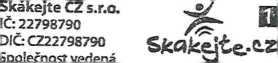 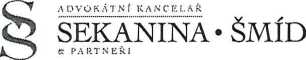 Bc. Pavlína Ostrovská, ředitelka
27. mateřská škola Plzeň,
Dvořákova 4,
IČ: 70941319